CD Ski Race Ilgaz 2022 Information SheetDates- Friday 25.02.2021 (afternoon/evening):  Recommended arrival   - Saturday 26.02.2021: RACE DAY - Sunday 27.02.2021: Free sports day, optional sightseeing stop at the Salt Mine at Çankırı (PM)Location- Yıldıztepe Ski Resort:  after Ilgaz (cca 15kms), exit the Cankiri – Kastamonu D-765 motorway  (well before entering the tunnel), right turn exit signposted to Yildiztepe ski resort, continue  3-4 km up the valley, pass by Ilgaz Otel and Yildizteope otel (on your left), the race venue is at the very  end of the road: the Yildiztepe Café and Restaurant (Race HQ) just below the chairlift.    Race- The Race Office will be located at the Yildiztepe Café and Restaurant,  open on Friday 25 February 17h-19h and on Saturday 26 February from 08:30. The Race will be set on the lowest tier of the main piste under the chairlift (level: top red/bottom blue), safe and suitable for all ski/snb skill levels (average time cca 1 minute). SKI and SNB gear can be rented at the Yildiztepe resort.- Categories: Children/Juniors/Ladies/Men, sub-divided by CD/TR,  age: -15, 15-18, 18-50, +50) and SKI/SNBRace Registration (e-mail registration deadline: Monday 21.02.2022 COB)- Please E-MAIL your REGISTRATION requests ASAP but not later than 21 February 2022 COB to ankara@embassy.mzv.czwith the information:  Name/Surname; Gender;  Year of Birth; Race Event (SKI or SNB), Nationality/ Affiliation (e.g. Diplomatic Mission, TR institution, TR corporate entity) - PLUS add an indication of your interest in a car lift if you do NOT have your OWN transport and INDICATE whether you plan to come for 1 or 2 nights or just the race day;  we will try our best to find you a seat in other participant’s car (but cannot promise…)  .  LAST day/hour REGISTRATION for the Race may be possible but not guaranteed:  on-site registration closure:  SAT 26 FEB 09:30-  A modest Registration Fee (50 TL per adult / 20 TL per child/junior) will be collected at the on-site race registration to cover part of local technical costs of the raceAccommodationYıldıztepe Ski Resort: Yıldıztepe Hotel and Bungalows (300m from the race site): Manager: Sertan Kaynak, Mobile: 05309583718, Tel: 03764171010-15, e-mail: Ilgazturizmmerkezi@gmail.com, web: www.ilgazturizmmerkezi.comIlgaz Hotel (500m from the race site): Manager: Hayrettin Karayel, Mobile: 05522605535, Tel: 03764171006-08, e-mail: info@ilgazhotel.net, web: www.ilgazhotel.netHotels in the regionAkbak Hotel (centre of Ilgaz, about 15-20 minutes away from Yıldıztepe): Manager: Osman Akbak, mobile: 05323942950, tel: 03764162324, e-mail: akbaktesisleri@gmail.com,  www.akbakotel.comDerbent Hotel (15-20 minutes from Yildiztepe, road to Ilgaz Milli Parki), Manager: Kemal Buyuran, mobile: 05335233596, tel: 03764172020, Mail: derbentotel@hotmail.com;  www.derbentotel.comFerko Hotel (20 min from Yildizetepe, road to Ilgaz Milli Parki): Tel: 03662391019, e-mail: info@ferkoilgazhotel.com, www.ferkoilgazhotel.comThose planning to come only for the Race Day/Saturday 26 February are strongly advised to arrive at YIldiztepe by 08:30 AMTransport:by cars of particpants those willing to participate but NOT having their OWN  transport pls indicate your interest + practical details in your registration e-mail ( Preliminary ProgrammeFriday (25.02)- 16:00: Arrivals of the Organising Committee members- 17:00:  Race office opens, arrivals of participants, hotel check-in 	  - Informal contacts at Yıldıztepe Café+Restaurant  and Yıldıztepe OtelSaturday (26.02) - 07:00-09:45: Race technical preparations, race track setting - 08:30: Race Office opens at “Yıldıztepe Café + Restaurant“ (by the chairlift)- 09:45: Race registration closed- 09:45: Race track open for inspection by all racers (no race training allowed on the track, no continuous ride in the gates)  - 10:15:  RACE START; starting ORDER by age/gender categories: 1. KIDS up to 15 +YOUTH up to 18 (+snowboard KIDS, if any), 2. LADIES above 50, LADIES below 50 (+ SNB ladies, if any), 3.MEN above 50, MEN below 50 (+ SNB MEN, if any).   - 11:30 - end of 1st round, lunch break (in case of only 1-round race the Medal Ceremony will start at 14:00) - 12:00 - inspection of the track for 2nd round of the RACE (TBC)  - 12:15 - START 2nd round (same starting order as 1st round) - 13:45 - END 2nd round (number bibs to be returned after the race finish)  Results + medals divided by the categories (TBC):  SKI: a) CD (Kids/Youth, Ladies -50/+50, Men -50/+50), b) Turkish Govt. + Corp. + other (Kids/Youth, Ladies -50/+50, Men - 50/+50), c) SNB- 15:30 - Provisional race results displayed (Yıldıztepe Café/Race Office)- 16:00 - Medals/prizes ceremony + Open-air Reception hosted by the Ilgaz Municipality, Yıldıztepe Café+Restaurant terraceSunday (27.02)- Late check-out for racers to be agreed individually at each hotel- Free ski and sports programme (possible slalom training)- Afternoon:  Optional sightseeing programme at Salt Mine in Çankırı (a guided tour possible) The corporate partners of the Ilgaz CD  Ski race 2022: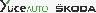 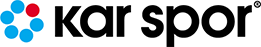 